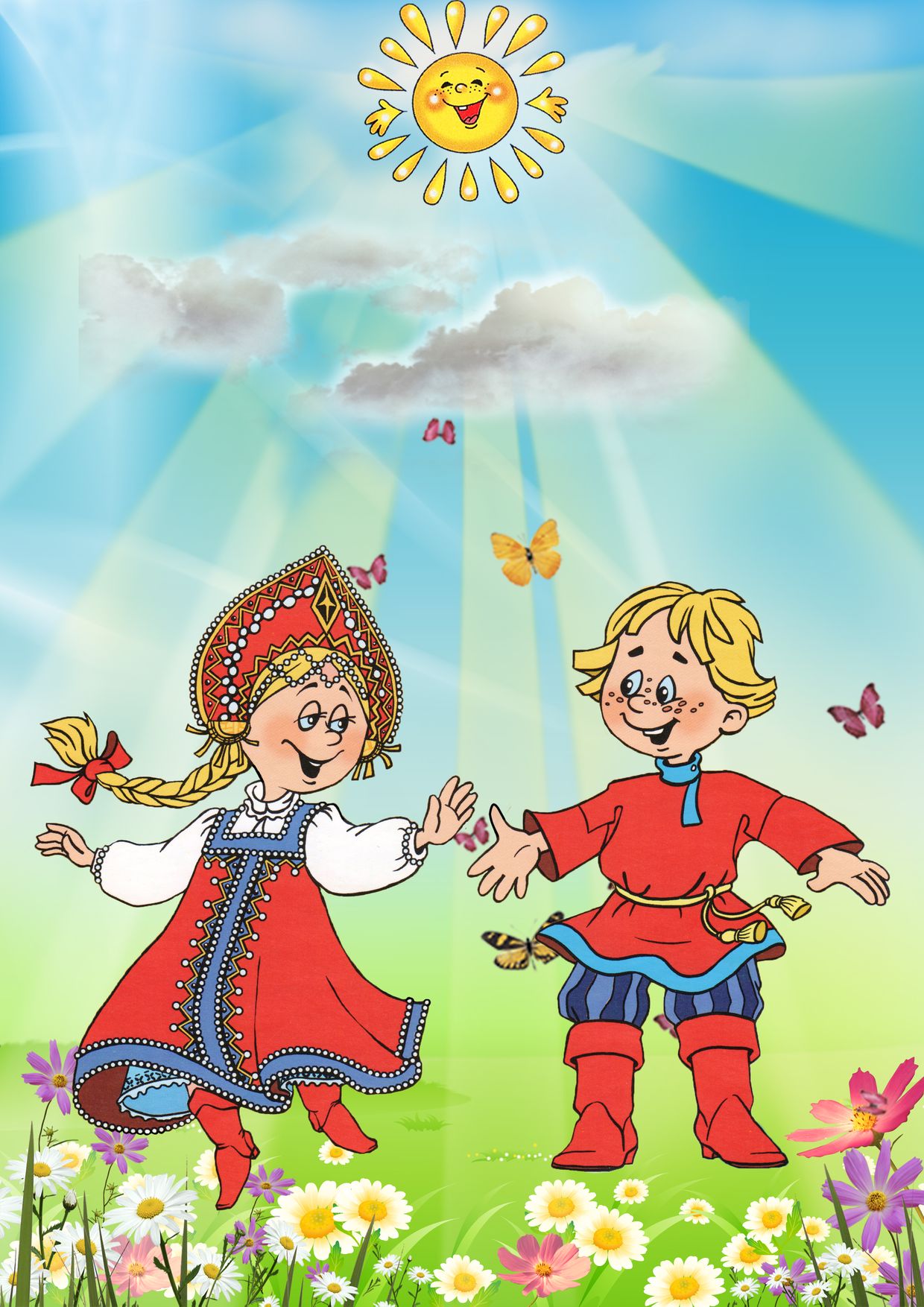 Оглавление1. Паспорт проекта.2. Актуальность и обоснованность  проекта  «С чего начинается Родина».3. Цели и задачи.4. Ожидаемые результаты.5.Этапы реализации проекта.6. Формы взаимодействия с детьми и родителями.7. Распределение содержания  по разделам«Мой дом моя  семья».« Мой детский сад».«Моя улица, достопримечательности, замечательные люди».«Мой край».«Моя страна Россия».8.Заключение.9.Список использованной литературы.10. Приложение.ПАСПОРТ ПРОЕКТААктуальность и обоснованностьпроекта «С чего начинается Родина»Любовь к родному краю, родной культуре, родной речи начинается с малого- любви  к своей семье, к своему жилищу, к своему  детскому саду. Постепенно расширяясь,  эта любовь переходит в любовь к Родной стране, к ее истории, прошлому и  настоящему, ко всему человечеству Д. С. Лихачев         Проблема патриотического воспитания подрастающего поколения сегодня одна из наиболее актуальна. Исторически сложилось, так, что Любовь к Родине, патриотизм во все времена в Российском государстве были чертой национального характера. Но в силу последних перемен все более заметной стала утрата нашим обществом традиционного российского патриотического сознания.   Дети, начиная с дошкольного возраста, страдают дефицитом знаний о родном городе, стране, особенностях русских традиций. Также равнодушное отношение к близким людям, товарищам по группе, недостаток сочувствия и сострадания к чужому горю. И конечно  недостаточно сформирована система работы с родителями по проблеме нравственно-патриотического воспитания в семье.          В связи с этим очевидна неотложность решения острейших проблем воспитания патриотизма в работе с детьми дошкольного возраста.           Патриотизм - сложное и высокое человеческое чувство, оно так многогранно по своему содержанию, что неопределимо несколькими словами.            Чувство Родины начинается у ребенка с отношения к семье, к самым близким ему людям — матери, отцу, дедушке, бабушке, братьям и сестрам.            Развитие любви и привязанности к родному дому в первоначальном значении служит первой ступенью патриотического воспитания детей дошкольного возраста. «Родной дом» — сложное, многогранное понятие. Оно включает отношение к себе как к личности, отношение к своей семье, включенность в семейные традиции. Первые друзья малыша, детский сад, куда он ходит, улица, на которой стоит его дом, — все это включается в представления ребенка о родном доме, о своей «изначальной» родине.           Постепенно эти представления расширяются. Родина уже ассоциируется не только с домом и с улицей, но с родным городом, с окружающей природой. Позже приходит осознание причастности к краю и к России, огромной многонациональной стране, гражданином которой предстоит стать ребенку. Цель проекта:	Воспитание нравственно-патриотических чувств у детей старшего дошкольного возраста через систематизацию знаний    о своей семье, о природе родного края, об улице на которой ребенок живет, родном поселке, о быте наших предков, о России. Ориентировать родителей воспитанников на патриотическое воспитание детей в семье. Задачи:Сформировать у детей представления о семье, доме, поселке, России в которой они живут.освоение   системы знаний, умений и навыков, обеспечивающих становление ребенка как субъекта разнообразных видов деятельности воспитание   нравственно -эстетических чувств, эмоционально-ценностного позитивного отношения к себе и окружающему мируФормирование нравственно-патриотических чувств посредством ознакомления детей с произведениями пейзажной живописи, народного декоративно-прикладного искусства, архитектуры и музыкальными произведениямиРазвитие       личности дошкольника, его творческих способностей, формирование желания и умения к познанию.Предполагаемый результат:1. Дети пополнят знания по следующим разделам проекта: «Я и моя  семья»,  «Мой детский сад», «Моя улица, достопримечательности, замечательные люди», «Мой край»,   «Моя страна Россия».2. Дети будут обладать   ценностно-нравственные качествами, являющимися фундаментом для дальнейшего воспитания  гуманной, духовно-нравственной и социально-активной личности, будущих достойных граждан России. 3. Повысится  познавательная активность, общая культура и компетентность всех участников проекта.4. Укрепится взаимосвязь между  детьми, родителями и педагогами. 5. Будет создана предметно-развивающая среда, способствующая нравственно-патриотическому воспитанию детей.Этапы реализации проектаФормы взаимодействия с детьми и родителямиФормы взаимодействия  с детьми:непосредственная образовательная деятельность;совместная деятельность детей и педагогов;экскурсия;чтение художественной литературы;беседы, ситуативные разговоры;слушание музыки;игры (дидактические, ролевые, хороводные, подвижные и  коммуникативные)презентацииФормы взаимодействия  с родителями:консультации  по проблемам патриотического воспитания детей;сотворчество детей и родителей.Последовательность работы 1. «Я и моя семья»2. «Мой детский сад»3. «Улицы поселка, достопримечательности, замечательные люди»4. «Мой край»«Моя страна Россия»Итоговое мероприятиеФормы и методы реализации проекта«Я и моя семья»«Мой детский сад»«Улицы города, достопримечательности, замечательные люди»«Мой край»«Моя страна Россия»ЛитератураБурмистрова И.К., Евдокимова Е.С. «Воспитание маленького гражданина» Виноградова Н.Ф., Жуковская Р.И. «Родной край»Виноградова Н.Ф. «Страна Россия»Виноградова Н.Ф. «О родной стране»Блинова Г.М. «Познавательное развитие детей 5-7 лет»Кондрыкинская Л.А. «Занятия по патриотическому воспитанию в детском саду»Казаков А.П., Шорыгина Т.А. «Детям о Великой Победе»Емельянова Т. «Золотые травы России»Костина Е.П. «Родина моя-Россия» Данилина Г.Н. «Дошкольнику-об истории и культуре России» Под редакцией Кондрыкинской Л.А. «С чего начинается Родина» Ж.Ребенок в детском саду №3-2001г «Учим детей декоративному рисованию» Мулько И.Ф. «Развитие представлений о человеке в истории и культуре» Ж.Ребенок в детском саду №2-2005г. «Живой родник народной культуры» Ж.Ребенок в детском саду №3-2004г. «О государственной символике России»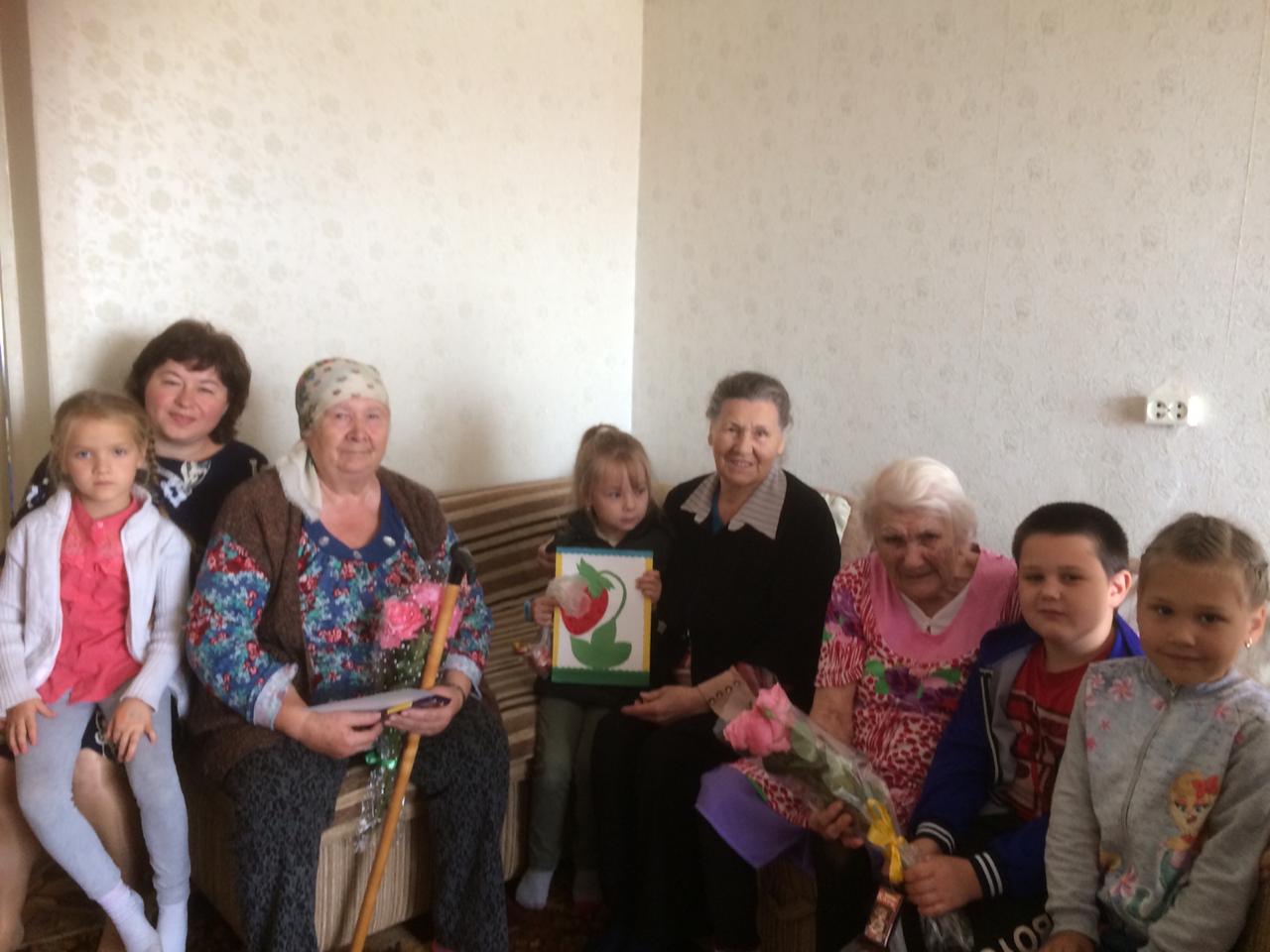 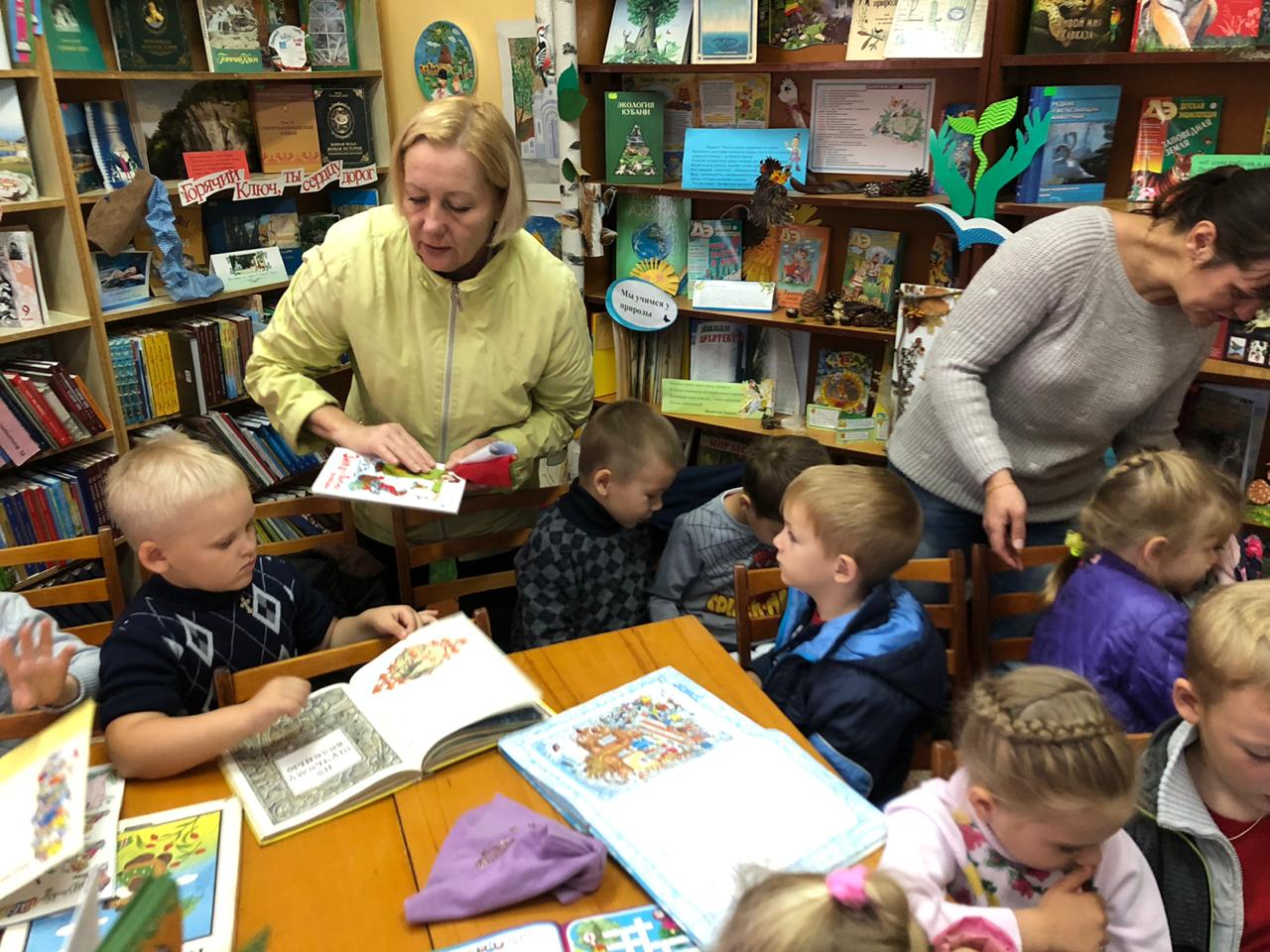 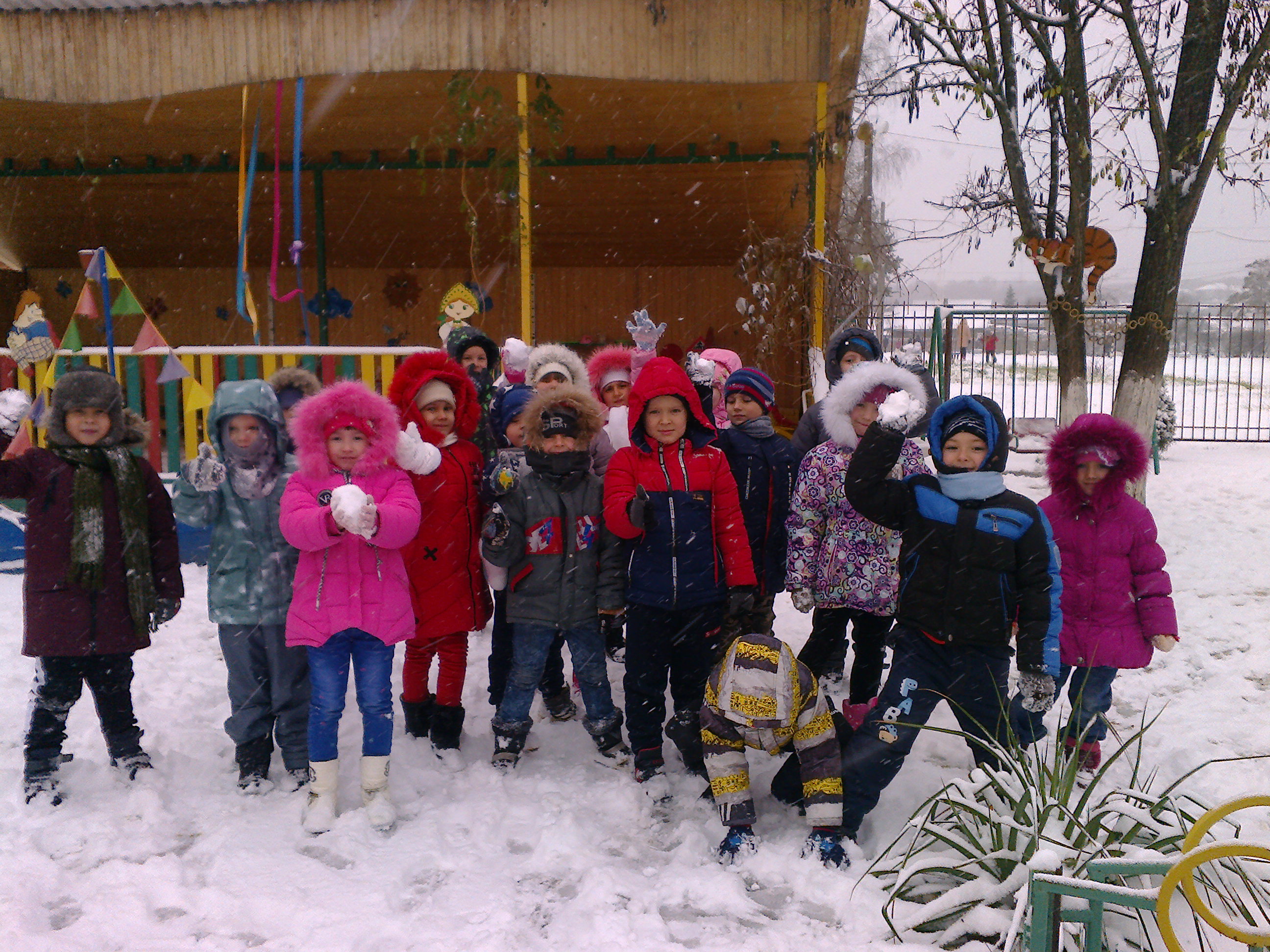 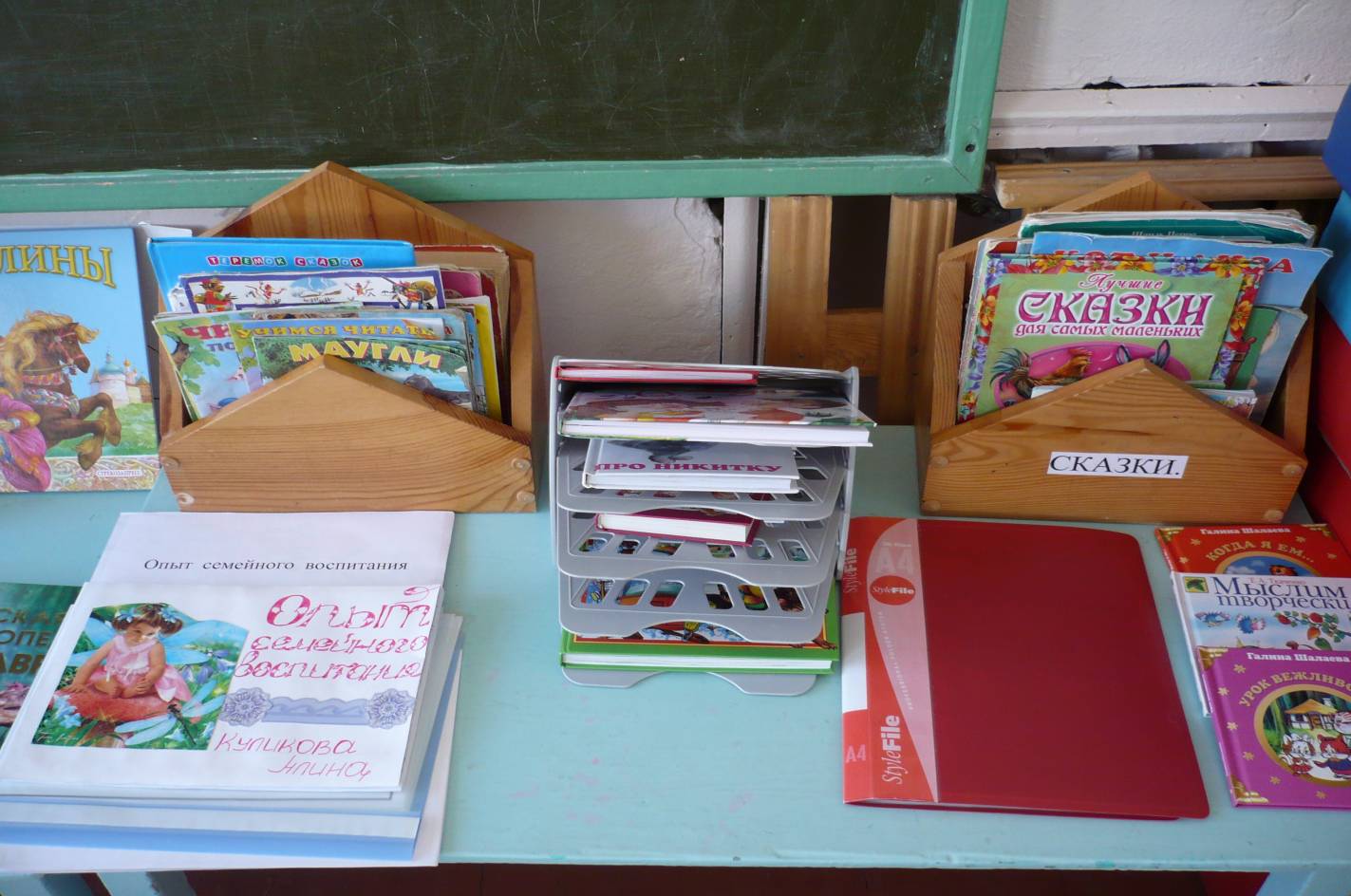 Вид проектатворческо-информационныйПродолжительностьдолгосрочныйУчастники проекта:Дети подготовительной группыродителивоспитательОбщая характеристика проектаПроект состоит из пяти взаимосвязанных разделов:1. «Я и моя  семья» 2. «Мой детский сад»3. «Моя улица, достопримечательности, замечательные люди»4. «Мой край»5. «Моя страна Россия»6. Итоговое мероприятие семейная викторина«Здесь дом - здесь Родина моя »Планирование деятельности осуществлялось по основным направлениям дошкольного образования:- Познавательно-речевое развитие- Художественно-эстетическое развитие- Физическое развитие- Социально - личностное  развитиеПланирование носит тематический характер, тема недели включает содержание одного образовательного блока. ЭтапМероприятияСроки1 этап Подготовительный:-Изучение интереса детей для определения целей проекта. -Подбор методического материала, художественной литературы, музыкального репертуара, наглядности Сентябрь 2020г2 этапОсновнойноябрь 20203 этапЗаключительныйапрель 20204 этапПрезентация результатов деятельностиМай 2021Основные направления дошкольного образованияФорма работыПознавательно-речевое развитиеПознавательное занятие «Моя семья» Беседа «Мой дом»Составление рассказов на тему: «Моя семья» Экскурсия по фотовыставке «Наши мамы»Решение проблемных ситуаций «Что такое хорошо, и что такое плохо…»Заучивание стихотворения Я. Акима «Моя родня»Художественно-эстетическоеразвитиеРисование:«Нет на свете краше мамочек наших» (портреты) выставка детского рисункаПрослушивание аудиозаписей:«Разноцветная семья», «Вся моя семья»Физическое развитиеПодвижная игра "Змейка-папа, змейка-мама, змейка вся моя семья" Пальчиковая гимнастика «Семья» Социально - личностное  развитиеСюжетно-ролевая игра "Мамины помощницы" Чтение сказки "Сестрица Аленушка и братец Иванушка"Психогимнастика «Эмоции моей семьи» Дидактическая игра "Кто больше назовет ласковых слов для своих родных"? Просмотр сказки «Три поросёнка»Взаимодействие с родителямиСотворчество детей с родителями:«Родословное древо нашей семьи»Основные направления дошкольного образованияФорма работыПознавательно-речевое развитиеСловотворчество на тему: «Представь, что ты волшебник. Что бы ты изменил в детском саду? или «Представь, что было бы, если бы исчезли детские сады? Как ты думаешь, хорошо это или плохо? » Чтение стихотворения И. Гуриной «Мой любимый детский сад»НОД «Загадки русской избы»Художественно-эстетическоеразвитиеРисование: «Детский сад будущего»Прослушивание аудиозаписей:«Динь-динь детский сад», «Наш детский сад», «Чудеса в саду»Физическое развитиеХороводная игра «Каравай» Подвижная игра  «Дружба»Социально - личностное  развитиеКоммуникативная игра «Кто в домике живет?»Проблемная ситуация «Мишка порвал коробку от настольной игры…» Коллективное дело: ремонт порванных книг, коробок Сюжетно-ролевая игра «Детский сад»Взаимодействие с родителямиСотворчество детей с родителями:Книжка- малышка «Мой любимый детский сад»Основные направления дошкольного образованияФорма работыПознавательно-речевое развитиеСоставление рассказов на тему: «Что я видел на нашей улице»Рассматривание схем безопасного маршрута от дома до детского садаВиртуальная экскурсия «Поселок, в котором мы живем»Рассматривание дидактической картины «Петрушка почтальон»Художественно-эстетическоеразвитиеКонструирование  «Дома на нашей улице»Коллаж «Наш Ветлужский»Физическое развитиеМалоподвижная игра «Колечко»П/И «Автобусы»Социально - личностное  развитиеСюжетно-ролевая игра «Почта»Д/И«Улица, на которой я живу»Д/И «Перекрёсток» использование макетаИгра – аттракцион «Внимание, пешеход!»Взаимодействие с родителямиСоздание фотоальбома «Достопримечательности  р.п. Ветлужский»Основные направления дошкольного образованияФорма работыПознавательно-речевое развитиеЗаучивание стихотворения А. Алексин «Первый день», С.Маршак «Почта»Рассматривание репродукции картинРассматривание картинок, иллюстраций, изображающих людей разных профессий, рассматривание предметов, необходимых людям разных профессий.Возникновение названия улиц.История нашего поселка.Художественно-эстетическоеразвитиеРисование: «Наш Псекупс»Природа нашего края.Прослушивание: А.Вивальди «Времена года»; Р.Шуман «Веселый крестьянин»; «Зима пришла», «Тройка» Г.Свиридов и т.д.Физическое развитиеХороводная игра «Карусель»П/И «Чиби-чиби-чиби-топ»Социально - личностное  развитиеНастольно-печатная игра «Люби и знай свой край»Дидактическая игра «Символика Краснодарского  края»Коммуникативная игра «Бабушка Меланья»Взаимодействие с родителямиФоторепортаж «Это мой, это твой, это наш край»Консультация для родителей «Герои-земляки»Семейные  мини-проекты «Традиции нашей семьи»Основные направления дошкольного образованияФорма работыПознавательно-речевое развитиеНОД  «Страна Россия. Государственная символика»Презентация «Символы России»Чтение о МосквеРассматривание кукол в народных костюмахПрезентация «Русский народный костюм»Познавательное занятие «Россия – Родина моя»Итоговое занятие «С чего начинается Родина»Художественно-эстетическоеразвитиеЛепка: «Флаг России»Рисование: «Люблю березу русскую»Прослушивание: гимна РФ, народных песенВыставка рисунка «С чего начинается Родина»Физическое развитиеРусские народные игры: «Гуси лебеди»,  «Карусель»,  «Колпачок»,   «У медведя во бору»,  «Гори, гори ясно»Социально - личностное  развитиеД/И «Народные промыслы»Режиссерская  игра «Армия»Просмотр мультфильма « Мы живём в России»Чтение русских народных  сказок: «Ночь на Ивана Купалу», «По щучьему веленью»Взаимодействие с родителямиКонсультация для родителей «С чего начинается Родина»Семейная  викторина «Здесь дом - здесь Родина моя» (презентация проекта)